Автор: Саулина Нина ВикторовнаОрганизация: МАДОУ «Детский сад №16 «Ромашка»Населенный пункт: Саратовская обл., г. Балаково	Конспект нод по познавательному развитию для детей младшего дошкольного возраста«О профессиях узнаем и все вместе поиграем»Цель: Расширять и уточнять представление о труде людей разных профессий.Задачи: Формировать положительное отношение к труду, вызвать стремление подражать трудящимся знакомых профессий. Развивать речь, слуховое восприятие, коммуникативные навыки. Воспитывать интерес и уважение к каждой профессии и к труду в целом, дружеские взаимоотношения.Образовательная область: «Познавательное развитие».Интеграция образовательных областей: «Речевое развитие», «Социально-коммуникативное развитие», «Физическое развитие», «Художественно-эстетическое развитие».Виды деятельности: игровая, двигательная, коммуникативная, познавательно-исследовательская.Методы и приемы: словесные, наглядные, практические.Материал и оборудование: белый халат и головной убор медицинского работника; магнитофон; записи фраз из телефона, запись песни «Буренка Даша. Профессии» и «Гимн ветеринарных врачей» музыка и слова Н. Гавриленко; телефон; игрушки медведя, кота, зайца; кубики, кирпичики из набора игрушечного строительного материала; грузовик; каска строителя; две корзины; шарики и кубики; совок и щетка.Предварительная работа: проведение бесед, чтение стихов, рассматривание картин, чтение рассказов о профессиях.Ход нод:1. Вводная часть. Мотивация.Дети сидят на стульчиках. Воспитатель входит в группу в костюме медицинского работника.Воспитатель: Здравствуйте, ребята! Как вы думаете кто я?Дети: Врач.Воспитатель: Правильно, я врач, но не простой. Послушайте стишок и узнаете, кого я лечу.Этот доктор – добрый друг.Лечит он зверей вокруг.Не маляр, не кулинар.Этот врач – ветеринар!Воспитатель: Как называется моя профессия?Дети: Ветеринар.Воспитатель: Я очень люблю лечить животных, помогать им, но мне негде это делать. У меня нет специальной больницы для животных. Она называется ветеринарная клиника. Что же мне делать?Дети: Нужно построить больницу для животных.Воспитатель: А вы мне поможете?Дети: Да.Воспитатель: Как же хорошо! Давайте приступим.2. Основная часть.Воспитатель: Ой! А как же строить? Я не знаю. Может нам кто-то подскажет? (Воспитатель обращает внимание детей на телефон)Воспитатель: Больницу для животных хотим построить мы.Какие же профессии для этого нужны?Поможет разобраться, и в этом он силен.Конечно же весёлый помощник-телефон!- Телефончик, телефончик,Набери-ка номерочек.Вызови скорее тех,Кто поможет лучше всех!Ребенок подходит к телефону, берет трубку и нажимает на кнопки.Воспитатель: Сейчас телефончик позвонит и вызовет кого-то для нас. Послушаем…Звучит запись голоса: Мишка водитель с грузом спешит.Доставку в срок осуществит.Воспитатель: Кто же сейчас приедет?Дети: Водитель. Воспитатель: Он привезет нам строительные материалы для постройки лечебницы. (Воспитатель ввозит в группу грузовик с грузом и с игрушечным медведем)Воспитатель: Смотрите, вот и водитель Мишка. Здравствуй, Мишка!Дети: Здравствуй!Воспитатель: Давайте поможет ему довести наш груз.(Проводится игра «Прокати грузовик»: дети по очереди берут грузовик за веревочку и прокатывают его змейкой через кубики до ориентира.)Воспитатель: Спасибо Мишке! Спасибо вам, ребята! Профессия водителя очень важна, ведь он привозит груз для все, кому это требуется. И нам он привез строительные материалы. Ребята, давайте поблагодарим Мишку?Дети: Спасибо!Воспитатель: Так! Строительные материалы у нас есть. А как же строить? Я никогда ничего не строила. Как же быть?Дети: Попросим телефончик вызвать того, кто может строить.Ребенок подходит к телефону, берет трубку и нажимает на кнопки.Воспитатель: Давайте все вместе скажем:- Телефончик, телефончик,Набери-ка номерочек.Вызови скорее тех,Кто поможет лучше всех!Звучит запись голоса: Котик строитель не подведет.Больницу построить сейчас же придёт.Воспитатель: Кто же сейчас к нам придет?Дети: Котик строитель.(Воспитатель вносит в группу игрушку котика в строительной каске)Воспитатель: Поздороваемся с котиком.Дети: Здравствуй!Воспитатель: Котик умеет строит ветеринарную клинику, но в строительстве нужна помощь, потому что это очень сложная работа. Поможете котику?Дети: Поможем!(Проводится игры «Строим ветеринарную клинику»: дети берут один из строительных материалов и бегут к ориентиру. Около ориентира ставят строительные материалы друг на друга, чтобы получилась постройка.)Воспитатель: Ура! У нас теперь есть ветеринарная клиника, здесь можно лечить животных. Как я рада!Воспитатель: Скажем спасибо котику строителю!Дети: Спасибо!Воспитатель: И вам спасибо! Вы отлично помогли в строительстве!Воспитатель: Профессия строитель очень важная профессия. Благодаря строителям у людей есть здание, в которых они живут, работают, есть детские сады и школы. Строитель должен быть внимательным и ответственным. Ему нужно много знать и уметь, чтобы выполнить свою работу.Воспитатель: Ну вот и готова наша больница для животных. Только что-то тут грязненько после строительства. Как же это исправить?Дети: Нужно тут убраться.Воспитатель: Согласна, нужно срочно навести порядок. Что же необходимо для этого? Кто нас научит убираться?Дети: Мы позвоним по телефону.Ребенок подходит к телефону, берет трубку и нажимает на кнопки.Воспитатель: Давайте все вместе скажем:- Телефончик, телефончик,Набери-ка номерочек.Вызови скорее тех,Кто поможет лучше всех!Звучит запись голоса: Зайцу уборщику совсем не леньУбираться целый день.Воспитатель: Кого вызвал телефончик?Дети: Зайца уборщика.Воспитатель: Здорово! Нам поможет зайчик и научит нас убираться. Спасибо телефончик!(Воспитатель вносит в группу игрушку зайца)Воспитатель: Поздороваемся с Зайцем.Дети: Здравствуй!Воспитатель: Время зря терять не будем приступим сразу к уборке.(Проводится игра «Веселая уборка»: на расстоянии друг от друга стоят две корзинки. В одной корзинке лежат шарики, кубики, совок и щетка, другая корзина пустая. Нужно положить в совок предмет из первой корзины с помощью щетки и аккуратно донести до второй корзины.)Воспитатель: Скажем спасибо Зайцу уборщику!Дети: Спасибо!Воспитатель: И вам спасибо! Вы отлично помогли!Воспитатель: Важность профессии уборщик несомненна. Без чистоты нельзя хорошо жить. Чистое помещение не только красивое и уютное, но и еще в чистом помещение человек меньше болеет, и всегда весел и бодр!Воспитатель: Радость, радость у зверей!Нет события важней!В этой новенькой больницеБудут с радостью лечитьсяИ зайчата, и лисята, И котята, и щенята.Это лучшая награда!Спасибо вам, ребята!(Звучит «Гимн ветеринарных врачей» музыка и слова Н. Гавриленко)3. Итоговая часть. Рефлексия.Воспитатель: Что мы сегодня делали? Кто помогал нам строить ветеринарную клинику? Что вам больше понравилось? Что вам запомнилось? (Ответы детей)Воспитатель: Молодцы, ребята! Вы очень весело играли!Воспитатель: Если вам понравилось занятие, тогда потанцуйте под эту веселую музыку. (Звучит песня «Буренка Даша. Профессии»)Приложение.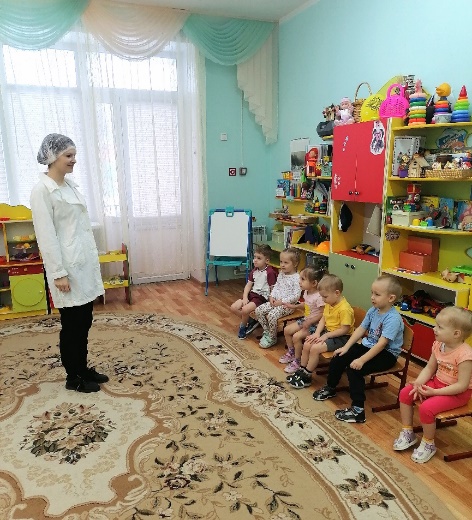 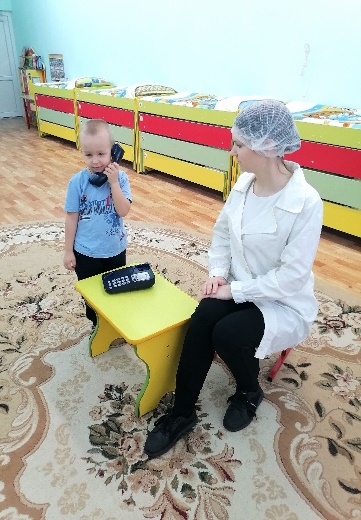 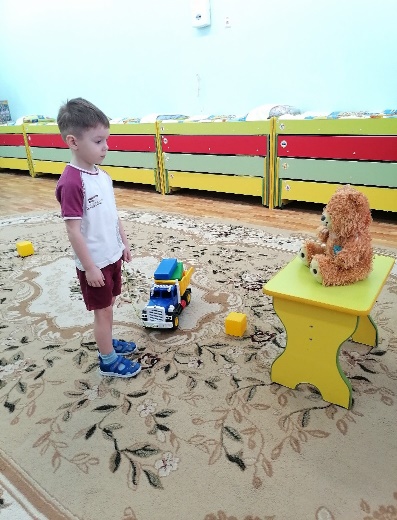 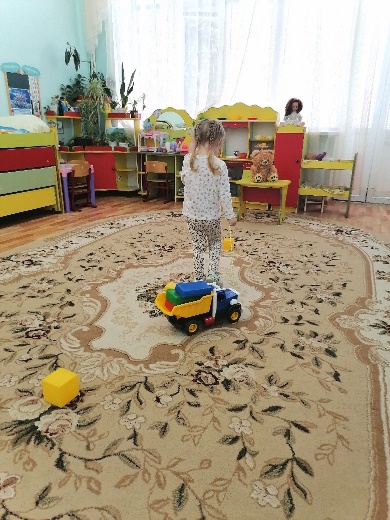 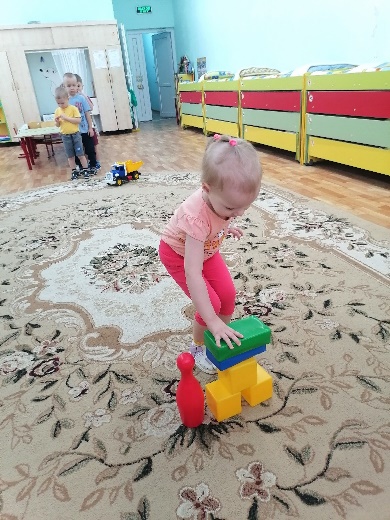 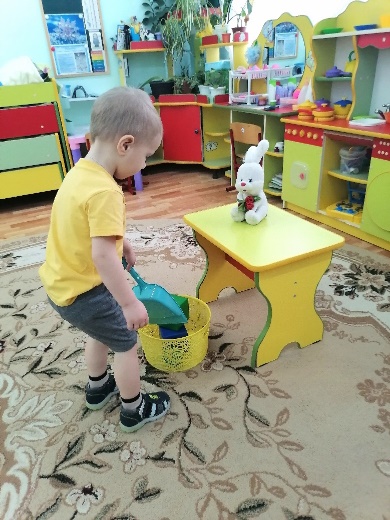 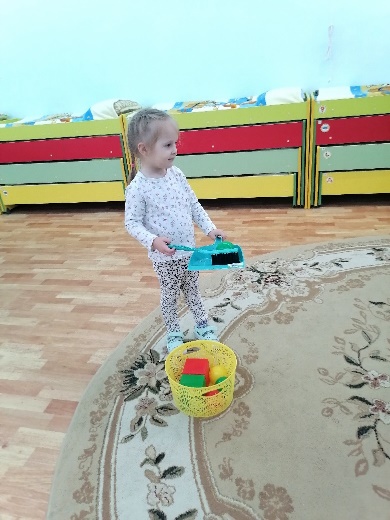 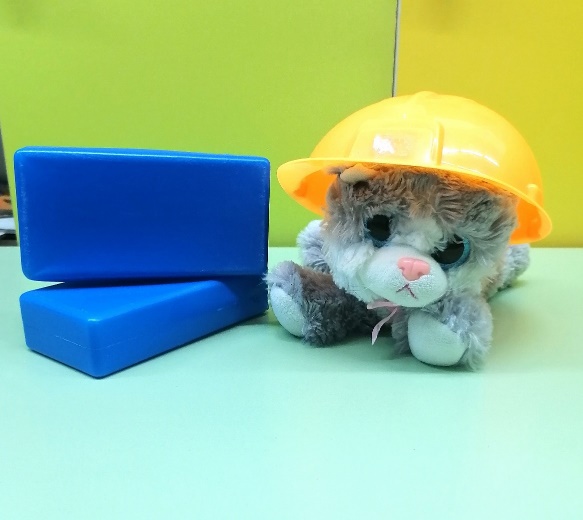 